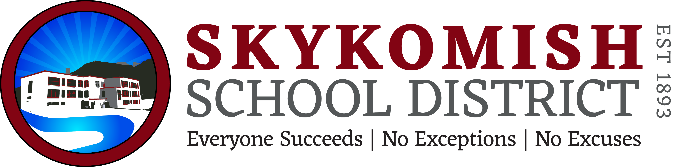 May 26, 2022, 6:30 p.m.114 Railroad Ave W.Skykomish, WA Join Zoom Meeting
https://us02web.zoom.us/j/82864914238?pwd=QjhDRHBBV1Z2U2N5dDFOSStWQXNjUT09
Meeting ID: 828 6491 4238
Passcode: 563445
One tap mobile
+12532158782,,82864914238# US (Tacoma)
+13462487799,,82864914238# US (Houston)REGULAR BOARD MEETING SCHOOL BOARD MEETING AGENDARegular Meeting CALL TO ORDER:Pledge of AllegianceROLL CALL:  Mr. Robinson-Chair, Mr. Brown Vice Chair, Mr. Laverde, Mrs. Bonnie Jones & ASB Student Rep Ms. Rebekah Jay.CHANGES IN AGENDA: -EXECUTIVE SESSION:  Superintendent Interview R.C.W. 42.30.110 (g)CONSENT AGENDA:Approve Warrant # 44343-  44387 in the amount of $31,811.22General Fund $ 31,297.36	 ASB Fund:  $513.86                            Payroll Checks: $ 138.93                    Payroll Taxes: $ 29,301.31          Payroll A/P $52,003.32	         Direct Deposit: $84,096.67Total Payroll: $165,540.23                 Enrollment:  FTE 32.66 Headcount (34), SPED (13) -38%COMMUNICATIONS, CORRESPONDENCE, REPORTS:  Financial Reports (C. Daniels:  Budget Status Report, Revenue & Expense Monthly Flow ReportStaff Reports:    Superintendent Report and Recognitions: Board President Report:  John RobinsonLegislative Representative Report:  Alberto LaverdeStudent Representative Report:  Rebekah JayAssociation Report:  PUBLIC COMMENTS:  The public is invited to attend Board meetings and will be given limited time during the open forum to voice opinions or concerns, except that all public or Board criticism of personnel of the district shall be heard only in executive session with the employee against whom the complaint is lodged present. (A written request to speak with the board in executive session must be received by the Superintendent five (5) business days prior to the Board meeting). No Board action may be taken under public comments.ACTION AGENDA ITEMS:Approve ECEAP Pre-k Full Days for 2022-2023					Discussion/ActionApprove Levy Brochure 								Discussion/ActionApprove Hiring of Superintendent for Skykomish School District			Discussion/ActionPosted:	May 24, 2022Thomas Jay, Secretary to the Board